Publicado en  el 10/11/2016 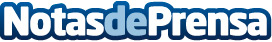 El primer dispositivo microelectrónico libre de semiconductoresDesde hace varios años se han visto como los dispositivos basados en semiconductores de silicio han evolucionado de forma impresionante, ya que gracias a ellos hemos podido meter millones de transistores en espacios realmente pequeñosDatos de contacto:Nota de prensa publicada en: https://www.notasdeprensa.es/el-primer-dispositivo-microelectronico-libre_1 Categorias: Telecomunicaciones E-Commerce http://www.notasdeprensa.es